AWDURDOD PARC CENEDLAETHOL ARFORDIR PENFRO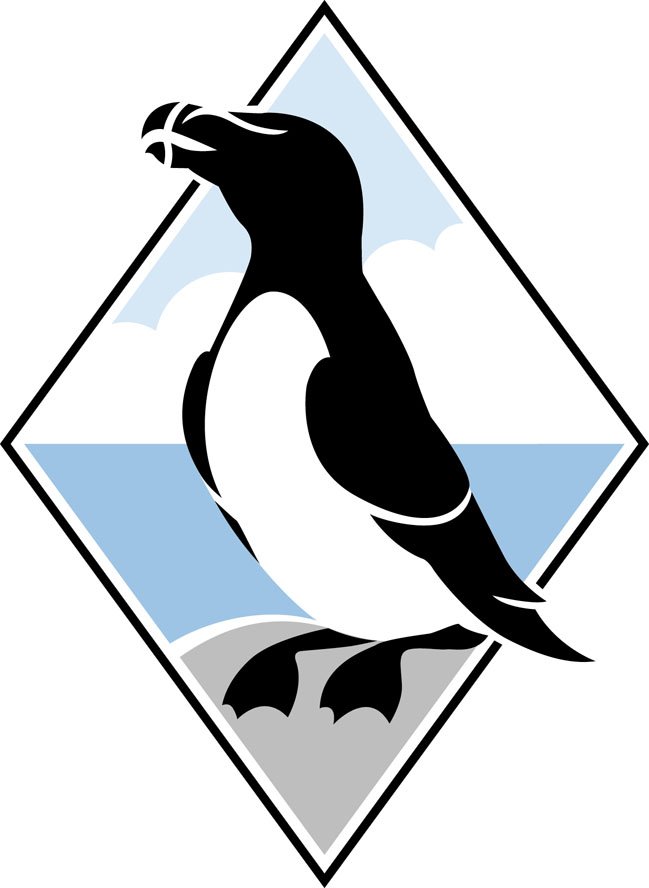 ADRODDIAD BLYNYDDOLSAFONAU’R GYMRAEGEbrill 2019 – Mawrth 2020Mae’r adroddiad hwn ar gael yn Saesneg hefyd.  Gallwn ddarparu’r adroddiad hwn ar ffurfiau eraill dim ond ichi ofyn.  Cysylltwch â:Y Rheolwr Gwasanaethau Gweinyddol a DemocrataiddAwdurdod Parc Cenedlaethol Arfordir PenfroParc LlanionDoc PenfroSA72 6DYE-bost: janete@arfordirpenfro.org.ukMae Mesur y Gymraeg (Cymru) 2011 yn gosod fframwaith cyfreithiol sy’n rhoi dyletswydd ar yr holl awdurdodau lleol ac Awdurdodau Parc Cenedlaethol yng Nghymru, ynghyd â Gweinidogion Cymru, i gydymffurfio â Safonau’r Gymraeg.Mae Awdurdod Parc Cenedlaethol Arfordir Penfro yn gwbl ymrwymedig i’r egwyddor o ganiatáu i siaradwyr Cymraeg ddefnyddio eu hiaith ym mhob agwedd ar eu bywydau ac mae’n cydnabod ei gyfrifoldeb i hybu a hwyluso’r defnydd ohoni.Wrth gydymffurfio â Safonau’r Gymraeg, nod yr Awdurdod yw galluogi ein rhanddeiliaid i ddefnyddio’r iaith (Cymraeg neu Saesneg) y maent fwyaf cyfforddus yn ei defnyddio.  Mae’r adroddiad hwn yn nodi sut y mae’r Awdurdod yn cydymffurfio â’r Safonau a bennwyd o dan y Mesur.  Mae’r Awdurdod yn cydnabod ei fod wedi gwneud cynnydd ond bod gwelliannau i’w gwneud o hyd.1.1	Golyga Safonau’r Gymraeg na ddylai Awdurdod Parc Cenedlaethol Arfordir Penfro drin y Gymraeg yn llai ffafriol na’r Saesneg, ac y dylai hybu a hwyluso’r defnydd o’r Gymraeg er mwyn ei gwneud yn haws i bobl ei defnyddio yn eu bywydau beunyddiol.1.2	Yn fras, mae pum maes o Safonau:Cyflenwi gwasanaethau, sy’n canolbwyntio ar ddarparu gwasanaethau, caffael, a hunaniaeth gorfforaetholLlunio polisi, sy’n canolbwyntio ar gynnal asesiad o’r effaith ar y Gymraeg wrth wneud penderfyniadau polisi, a chymryd camau cadarnhaol i hybu’r defnydd o’r GymraegGweithredol, sy’n canolbwyntio ar hybu a hwyluso’r defnydd o’r Gymraeg o ran staff yr Awdurdod a gweithgareddau mewnol Hybu, sy’n canolbwyntio ar hybu neu hwyluso’r defnydd o’r Gymraeg yn ehangachCadw cofnodion, sy’n canolbwyntio ar gadw cofnodion ynghylch sut y mae’r Awdurdod yn cydymffurfio â’r Safonau a bennwyd.1.3	Gosodwyd 170 o Safonau ar yr Awdurdod, a phennwyd dyddiad gweithredu cychwynnol o 30 Mawrth 2016.  Mae rhestr lawn o’r Safonau y mae gofyn i’r Awdurdod gydymffurfio â hwy ar ein gwefan ac ar ParcNet (ein mewnrwyd ar gyfer staff).1.4	Mae Safonau 158, 164 a 170 yn pennu bod yn rhaid i’r Awdurdod gyhoeddi adroddiad blynyddol erbyn 30 Mehefin bob blwyddyn sy’n ymwneud â’r flwyddyn ariannol flaenorol.  Dyma’r pedwerydd adroddiad blynyddol ers cyflwyno’r Safonau, ac mae’r adroddiad yn canolbwyntio ar y cyfnod rhwng 01 Ebrill 2019 a 31 Mawrth 2020.  Yn anffodus, mae’r pandemig COVID-19 (coronafeirws) a’r mesurau caeth a osodwyd ar bawb yn sgîl hynny wedi golygu oedi cyn drafftio’r adroddiad eleni.2.1	I sicrhau bod yr holl staff yn gwybod am y Safonau Cyflenwi Gwasanaethau, rydym wedi dosbarthu canllawiau cryno ar gyflawni gwasanaethau drwy gyfrwng y Gymraeg.  Mae gan yr holl Reolwyr ac Arweinwyr Timau ddyletswydd i sicrhau bod eu gwasanaethau yn cydymffurfio â’r gofynion.2.2	Gohebiaeth (Safonau 1 – 7)2.2.1	Rhoddwyd canllawiau penodol i’r staff ar gyfer ymdrin â gohebiaeth, boed ar bapur neu’n electronig.2.2.2	Mae datganiad safonol wedi’i gynnwys ar bapur pennawd yr Awdurdod a rhoddwyd cyfarwyddyd i staff i’w gynnwys ar negeseuon e-bost.2.2.3	Mae cronfa ddata i gofnodi dewis iaith defnyddwyr gwasanaeth wedi'i gweithredu.2.3	Ateb y ffôn (Safonau 8 – 22)2.3.1	Rhoddwyd canllawiau penodol i’r staff ynglŷn ag ateb y ffôn yn ddwyieithog a delio â galwadau ffôn lle mae'r galwr yn dymuno defnyddio'r Gymraeg.  Os na all staff eu hunain ddelio â galwad ffôn yn Gymraeg, byddant yn trosglwyddo’r alwad i gydweithiwr sy'n siarad Cymraeg ddelio â’r mater.  Mae negeseuon a recordiwyd ymlaen llaw i ateb galwadau a dderbynnir y tu allan i oriau arferol y swyddfa neu ar gyfer y rhai sy’n galw pan fydd y llinell yn brysur, yn negeseuon dwyieithog, gyda'r neges Gymraeg yn gyntaf.2.4	Cyfarfodydd Cyhoeddus (Safonau 24 – 36)2.4.1	Cyhoeddwyd canllawiau penodol ynghylch trefnu cyfarfodydd, sy’n atgoffa’r holl staff y dylid dosbarthu gwahoddiadau dwyieithog (oni bai bod dewis iaith pob cynrychiolydd eisoes yn hysbys), bod gwasanaeth cyfieithu ar y pryd ar gael (os oes angen), a bod yn rhaid i’r holl ddeunydd cyhoeddusrwydd, deunydd ysgrifenedig ac ati y bydd yr Awdurdod yn eu llunio ar gyfer y cyfarfod fod yn ddwyieithog, gyda’r Gymraeg a’r Saesneg yn cael eu trin yn gyfartal.2.5	Dogfennau, Ffurflenni a Deunydd Cyhoeddusrwydd (Safonau 37 – 51)2.5.1	Mae’r holl ddatganiadau i’r wasg wedi cael eu cyhoeddi’n ddwyieithog a bydd hyn yn parhau, gyda’r Gymraeg a’r Saesneg yn cael eu trin yn gyfartal.2.5.2	Mae holl daflenni gwybodaeth yr Awdurdod yn cael eu cyhoeddi’n ddwyieithog, gyda’r Gymraeg a’r Saesneg yn cael eu trin yn gyfartal, neu – os ydynt yn cael eu cyhoeddi ar wahân – gyda brawddeg yn dweud bod y daflen hefyd ar gael yn yr iaith arall.2.5.3	Os caiff dogfennau cyhoeddus eu hargraffu ar wahân, mae’r Gymraeg a’r Saesneg yn cael eu trin yn gyfartal o ran ffont, maint, fformat ac ati.2.5.4	Mae agendâu a chofnodion yr Awdurdod yn cael eu llunio’n ddwyieithog yn unol â Safon 41(a), ac mae’r holl ddeunyddiau ar gyfer cynadleddau neu seminarau yn cael eu llunio’n ddwyieithog yn unol â Safon 41(b).2.6	Y wefan, apiau a’r cyfryngau cymdeithasol (Safonau 52 a 55 – 59)2.6.1	Gall defnyddwyr gwefan yr Awdurdod ddewis yr iaith a ffefrir ganddynt drwy glicio botwm.	* Bu cyfnod fis Hydref 2017 pan oedd problem gyda Google Analytics, felly nid yw'r ffigwr hwn yn dangos y ffigurau yn eu crynswth.	** Bu cynnydd sylweddol ac anarferol na ellir ei egluro yn y nifer fu’n ymweld â’n gwefan ar Fai 26 a 27 2019, oedd i gyfrif am nifer enfawr o dudalennau yr edrychwyd arnynt (128,670 dros y deuddydd dan sylw).  Y ffigurau mewn cromfachau yw cyfanswm yr ymweliadau heb y data am y deuddydd hyn. 2.6.2	Mae’r holl apiau a lunnir gan yr Awdurdod yn ddwyieithog.2.6.3	Mae cyfrifon Facebook a Twitter yr Awdurdod ar gael yn ddwyieithog.2.7	Peiriannau hunan-wasanaeth (Safon 60)2.7.1	Mae’r holl beiriannau talu ac arddangos yn y meysydd parcio yn ddwyieithog.2.8	Arwyddion a Hysbysiadau (Safonau 61 – 63 a 69 – 70)2.8.1	Mae arwyddion yr Awdurdod yn ddwyieithog, er nad y Gymraeg sydd flaenaf bob tro o reidrwydd.  Pan gaiff yr arwyddion hyn eu hadnewyddu, byddant yn cydymffurfio â’r Safonau yn yr ystyr y bydd y Gymraeg yn flaenaf; fodd bynnag, bydd unrhyw arwyddion newydd a gaiff eu codi yn cydymffurfio â’r Safonau perthnasol.2.8.2	Mae’r holl Hysbysiadau swyddogol yn cael eu cyhoeddi neu eu harddangos yn ddwyieithog.  Os caiff Hysbysiadau swyddogol eu hargraffu ar wahân, caiff y Gymraeg a’r Saesneg eu trin yn gyfartal o ran ffont, maint, fformat ac ati.2.9	Gwasanaethau derbynfa (Safonau 64 – 70)2.9.1	O’r pum aelod o staff (tri llawn amser cyfatebol) ym mhrif dderbynfa’r Awdurdod, mae un yn gallu siarad Cymraeg yn rhugl ac mae dwy wedi bod ar gyrsiau Cymraeg sylfaenol.  Os na all y staff ddelio â galwad eu hunain, maent yn cyfeirio’r galwr at gydweithiwr Cymraeg yn ddi-oed.2.9.2	Mae gan staff y dderbynfa yn Oriel y Parc, Castell Henllys, Canolfan Ymwelwyr Trefdraeth a Chastell Caeriw sgiliau iaith Gymraeg a gallant gynnig gwasanaeth yn Gymraeg o’r dechrau’n deg.2.9.3	Mae posteri ‘Iaith Gwaith’ i’w weld ym mhob un o dderbynfeydd yr Awdurdod, ac mae staff sy’n siarad Cymraeg yn gwisgo cortyn neu fathodyn i hysbysu’r cyhoedd fod gwasanaeth Cymraeg ar gael.  Mae dysgwyr Cymraeg yn gwisgo laniardau sy’n dwyn y geiriau "Dw i yn dysgu Cymraeg".2.10	Grantiau (Safonau 71 – 75)2.10.1	Mae’r Awdurdod yn gweinyddu’r Gronfa Datblygu Cynaliadwy.  Mae’r nodiadau canllaw a’r ffurflen gais ar gael yn Gymraeg ac yn Saesneg, a chaiff gohebiaeth ei hateb yn newis iaith yr ymgeisydd.  Mae unrhyw ddeunydd hyrwyddo ar gael naill ai’n ddwyieithog neu yn Gymraeg ac yn Saesneg a chaiff y ddwy iaith eu trin yn gyfartal o ran ffont, maint, fformat ac ati.2.10.2	Mae’r polisi grantiau wedi’i ddiwygio i gynnwys gofyniad i hyrwyddo a hwyluso’r defnydd o’r Gymraeg fel rhan o’r meini prawf ar gyfer dyfarnu grant.2.11	Tendrau (Safonau 76 – 80)2.11.1	Mae gwahoddiadau i dendro yn cael eu cyhoeddi’n ddwyieithog ar wefan GwerthwchiGymru, a chynhwysir y geiriad a ganlyn: “Croesewir tendrau yn Gymraeg neu yn Saesneg.  Ni ymdrinnir â thendr a gyflwynir yn Gymraeg yn llai ffafriol na thendr a gyflwynir yn Saesneg”.2.12	Hunaniaeth gorfforaethol (Safon 83)2.12.1	Mae hunaniaeth gorfforaethol yr Awdurdod wedi bod yn ddwyieithog ers iddo gael ei sefydlu.  Mae’r holl bapur pennawd, cardiau busnes a chardiau adnabod yn ddwyieithog, gan gynnwys ei arwyddion a’i gerbydau.2.13	Cyrsiau addysg (Safonau 84 ac 86)2.13.1	Nid yw’r Awdurdod yn cynnal cyrsiau addysg fel y cyfryw.  Mae’r rhaglen gweithgareddau a digwyddiadau ar gyfer 2018/19 yn darparu gweithgareddau/digwyddiadau drwy gyfrwng y Gymraeg ac mae pob ysgol/grŵp sy’n cymryd rhan yn gallu gwneud hynny yn eu dewis iaith.2.13.2	Cynhaliwyd 361 o sesiynau gydag ysgolion yn ystod y cyfnod adrodd, gyda 76 ohonynt (21%) yn cael eu cynnal drwy gyfrwng y Gymraeg, sef gostyngiad o 5% ar y cyfnod adrodd blaenorol.  Roedd 2,290 o blant a phobl ifanc wedi mynychu’r sesiynau hyn, sef gostyngiad o 16% ar y cyfnod adrodd blaenorol.  (NODIR: Yr awgrym yn ôl y dystiolaeth lafar yw bod nifer o ysgolion wedi cwtogi eu gweithgareddau allgyrsiol oherwydd cyfyngiadau ar eu cyllideb.)2.13.3	Cynhaliwyd 1,374 o weithgareddau a digwyddiadau (gan gynnwys sesiynau gwirfoddoli) yn ystod y cyfnod adrodd, gyda 32 ohonynt (2%) yn cael eu cynnal drwy gyfrwng y Gymraeg, sef gostyngiad o 2% ar y cyfnod adrodd blaenorol.  Roedd 262 o bobl wedi mynychu’r sesiynau hyn, sef gostyngiad o 58% ar y cyfnod adrodd blaenorol.  (NODIR: Mae’r rhan fwyaf o’r rhaglen gweithgareddau a digwyddiadau yn digwydd yn ôl y galw, felly nid oes unrhyw reolaeth gan yr Awdurdod ar y nifer sy’n cymryd rhan ym mhob sesiwn; lle nad oes galw am sesiwn (naill ai o ran cynnwys neu dewis iaith), ni chynhelir y sesiwn honno.  Hefyd rhaid nodi bod y niferoedd fu’n cymryd rhan mewn sesiynau drwy gyfrwng y Gymraeg yn y blynyddoedd blaenorol yn uchel, yn bennaf oherwydd y ffaith bod prosiect gwarchod treftadaeth, a ariannwyd gan y Gronfa Datblygu Cynaliadwy, yn cynnwys nifer o weithgareddau drwy gyfrwng y Gymraeg.)2.13.4	Bob dydd Iau yn ystod mis Awst 2019, bu Castell Henllys yn hwyluso ac yn gweithio gyda staff Menter Iaith Sir Benfro i drefnu sesiwn hanner awr i awr i gyflwyno ymwelwyr i’r iaith Gymraeg.  Byddai staff Menter Iaith yn cyflwyno geiriau ac ymadroddion Cymraeg drwy ddefnyddio amrywiol ddulliau addysgu, megis caneuon a gêmau.  Byddai’r ymwelwyr wedyn yn gallu ymarfer y Gymraeg yr oeddent wedi’i ddysgu gyda staff y safle yn y siop ac yn y caffi.  Roedd y gweithgaredd hwn yn llwyddo i gyflwyno ymwelwyr i’r iaith Gymraeg ac yn gyfle iddynt ddysgu ac ymarfer yr iaith mewn modd hwyliog oedd yn ennyn eu diddordeb.  Gallent ddefnyddio’r hyn yr oeddent wedi’i ddysgu wedyn gydol gweddill eu hymweliad â Sir Benfro a Chymru.  Bwriad Castell Henllys yw adeiladu ar y gwaith hwn a chlustnodi gweithgareddau a chyfleoedd i ddatblygu’r safle yn ganolfan iaith.2.14	Gweithgareddau pop-yp ar draethau dros yr haf2.14.1	Roedd y ddau Barcmon Haf Gogledd a De a benodwyd yn ystod tymor yr haf 2019 yn ddwyieithog ac yn gallu ymgysylltu â phobl yn Gymraeg ac yn Saesneg yn ystod y gweithgareddau pop-yp ar draethau dros yr haf.2.15	Darlith Flynyddol Cymdeithas Waldo Williams2.15.1	Cynhaliwyd Darlith Flynyddol Cymdeithas Waldo Williams yn Oriel y Parc ar 27 Medi 2019.2.16	Archaeolegydd Cymunedol2.16.1	Bu Archaeolegydd Cymunedol yr Awdurdod yn rhoi cyflwyniad drwy gyfrwng y Gymraeg mewn gweithdy Achub Trysorau, Adrodd Straeon Sain Ffagan ynglŷn â’r Prosiect Dan ein Traed.3.1	Llunio polisïau, eu diwygio neu eu hadolygu (Safonau 88 – 90)3.1.1	Nid oes polisïau ychwanegol i’r Cynllun Datblygu Lleol 2 na’r Cynllun Rheoli’r Parc Cenedlaethol wedi’u cyflwyno yn ystod y cyfnod adrodd.3.2	Ymgynghori â’r cyhoedd (Safonau 91 – 93)3.2.1	Bu’r Cynllun Datblygu Lleol yn destun Ymchwiliad Cyhoeddus, oedd yn cydymffurfio â’r Safonau Iaith.3.3	Ymchwilio i bolisi (Safonau 95 – 97)3.3.1	Ni wnaed unrhyw waith ymchwil yn ystod y cyfnod adrodd.4.1	Dogfennau yn ymwneud â chyflogaeth (Safonau 99 – 104)4.1.1	Gofynnwyd i’r holl staff a ydynt yn awyddus i gael dogfennau sy’n ymwneud â’u gwaith yn Gymraeg, Saesneg neu’n ddwyieithog.4.2	Polisïau adnoddau dynol (Safonau 105 – 111)4.2.1	Mae’r holl bolisïau staffio y mae’r Safonau’n ymwneud â hwy ar gael yn ddwyieithog.4.3	Gweithdrefnau cwyno/disgyblu (Safonau 112 – 119)4.3.1	Mae’r staff yn gwybod y gallant gwyno a/neu ymateb i’r broses ddisgyblu/cwynion yn eu dewis iaith.4.4	Meddalwedd iaith Gymraeg (Safon 120)4.4.1	Mae meddalwedd iaith Gymraeg, gan gynnwys rhaglenni Cysgeir a Cysill ar gael i’r holl staff.4.5	Y fewnrwyd (Safonau 122 – 126)4.5.1	Mae'r testun ar hafan mewnrwyd yr Awdurdod, ParcNet, yn ddwyieithog.4.6	Asesu sgiliau iaith Gymraeg y staff (Safon 127)4.6.1	Gofynnwyd i’r holl staff nodi eu sgiliau iaith Gymraeg ar system adnoddau dynol PoblyParc yr Awdurdod.  Y lefelau sgiliau a ddefnyddiwyd yn ystod y cyfnod adrodd oedd:Gallu llafarSylfaenol (megis cyfarchion)Sgwrsio sylfaenol bob dyddYn gallu deall ond heb hyder i ddefnyddio'r iaithSgwrsio rhuglSgwrsio rhugl am faterion sy’n ymwneud â gwaithDim o gwbl	Gallu darllen/ysgrifennuYn gallu darllen ac ysgrifennu negeseuon sylfaenolYn gallu darllen ac ysgrifennu at ddefnydd bob dyddYn gallu darllen ac ysgrifennu gohebiaeth swyddogol, ysgrifennu adroddiadau, ac atiYn gallu darllen Cymraeg bob dydd ond heb hyder i ysgrifennuDim o gwbl4.6.2	Ar y 31 o Fawrth 2020, roedd yr Awdurdod yn cyflogi 163 o staff.  Roedd 34% (-23.5%) wedi cwblhau eu data sgiliau iaith (mae unrhyw newid o’r flwyddyn flaenorol wedi’i nodi mewn cromfachau).  O’r rhai hynny:roedd 30 (-9) â sgiliau siarad sylfaenol ac roedd 13 (-14) â sgiliau darllen/ysgrifennu sylfaenol;roedd gan 9 (-1) sgiliau sgwrsio bob dydd, tra bod 10 (-3) yn gallu darllen ac ysgrifennu at ddefnydd bob dydd;roedd 1 (-1) yn gallu deall Cymraeg ond heb hyder i ddefnyddio'r iaith;roedd 11 (-2) yn ystyried eu bod yn rhugl yn sgwrsio yn y Gymraeg;roedd 6 (-1) yn ystyried eu bod yn rhugl yn sgwrsio am faterion sy’n ymwneud â gwaith, a dywedodd 6 (-2) eu bod yn gallu darllen ac ysgrifennu gohebiaeth swyddogol.4.6.3	Gellir priodoli’r gostyngiad yn y data yn rhannol i’r ffaith bod staff ysbeidiol wedi’u cofnodi ar y system am y tro cyntaf yn ystod y cyfnod adrodd.  Serch hynny, mae staff parhaol oedd heb fewnbynnu unrhyw ddata, a bydd y mater hwn yn cael ei ddwyn i sylw’r staff pan gyflwynir y system AD newydd yn ystod 2020.4.6.4	Bernir bod yr Awdurdod, ar y cyfan, yn gallu cyflawni ei rwymedigaethau i'r cyhoedd o ran darparu gwasanaeth dwyieithog.  Mae gan yr Awdurdod drosiant isel iawn o staff, a phan fydd swyddi yn dod yn wag, fe'u hasesir o ran gofynion ieithyddol (gweler paragraff 4.9).  Yn y cyfamser, anogir staff i gofrestru ar gyrsiau Cymraeg i ddatblygu neu i wella eu sgiliau iaith Gymraeg.4.6.5	Mae 18 Aelod yn gwasanaethu ar yr Awdurdod Parc Cenedlaethol.  Hyd at mis Mai 2019:roedd 7 â sgiliau llafar sylfaenol ac 8 (+3) yn gallu darllen ac ysgrifennu negeseuon sylfaenol;roedd 1 (-1) â sgiliau sgwrsio sylfaenol bob dydd, tra bod 1 (-2) yn gallu darllen ac ysgrifennu negeseuon bob dydd;roedd 2 yn siarad Cymraeg yn rhugl;gallai 1 sgwrsio yn rhugl mewn sefyllfa sy’n ymwneud â gwaith, a darllen ac ysgrifennu gohebiaeth swyddogol;roedd 3 heb unrhyw sgiliau llafar yn Gymraeg, tra bod 4 (-2) heb unrhyw sgiliau darllen/ysgrifennu yn Gymraeg.4.6.6	Penodwyd dau Aelod newydd Llywodraeth Cymru fis Mehefin 2019, y mae un o’r ddau yn siaradwr Cymraeg iaith gyntaf, tra bod y llall yn ddysgwr safon uwch.  Roedd y ddau yn disodli Aelod oedd â sgiliau sgwrsio sylfaenol bob dydd, a’r llall oedd heb unrhyw sgiliau llafar na darllen/ysgrifennu yn Gymraeg.  Penodwyd trydydd Aelod Llywodraeth Cymru fis Tachwedd 2019 (heb unrhyw sgiliau Cymraeg) yn lle Aelod oedd â sgiliau tebyg.4.7	Cyrsiau iaith Gymraeg (Safonau 130 – 133)4.7.1	Cynhelir adolygiadau o berfformiad gyda’r holl staff, lle mae’r angen (neu’r cyfle) i ddysgu Cymraeg yn cael ei nodi.  Cefnogir unrhyw aelod o staff sy’n awyddus i fynychu cwrs iaith Gymraeg yn ystod oriau gwaith.4.8	Llofnod neu logo e-bost (Safonau 134 – 135)4.8.1	Rhoddwyd cyfarwyddyd i’r holl staff ynghylch llofnodion e-bost a negeseuon allan o’r swyddfa.4.9	Asesu gofynion ieithyddol ar gyfer swyddi gwag (Safon 136)4.9.1	Pan fydd disgrifiad swydd yn cael ei chreu neu ei diwygio, mae angen i reolwyr asesu gofynion ieithyddol y swydd gan ddefnyddio’r fframwaith iaith a fabwysiadwyd gan yr Awdurdod.  Defnyddir y ffactorau a ganlyn, ynghyd â’r fframwaith iaith, i bennu lefel y sgiliau sy’n ofynnol ar gyfer y swydd:(a)	A fydd deiliad y swydd yn gweithio mewn maes lle mae angen darparu gwasanaeth drwy gyfrwng y Gymraeg?(b)	A yw’r Awdurdod yn gallu darparu’r gwasanaeth hwn yn Gymraeg ar hyn o bryd?4.9.2	Os mai ‘ydy’ yw’r ateb i (b), rhaid i’r rheolwr esbonio sut y mae’r Awdurdod yn darparu’r gwasanaeth drwy gyfrwng y Gymraeg.  Os mai ‘ydy’ yw’r ateb i (a) a ‘nac ydy’ yw’r ateb i (b), rhaid hysbysebu’r swydd yn un lle mae’r Gymraeg yn hanfodol, a dylid nodi lefel y sgiliau iaith sydd eu hangen.4.9.3	Nodir y gofynion hyn ar y ffurflen Cais i Lenwi Swydd a gyflwynir i Dîm Arweinyddiaeth yr Awdurdod i’w chymeradwyo.4.10	Hysbysebu swyddi (Safonau 136A, 137 a 137B)4.10.1	Hysbysebir pob swydd wag yn ddwyieithog.  Gall unrhyw un sydd â diddordeb mewn gwneud cais am swydd gyda'r Awdurdod gofrestru ar gyfer rhybuddion am swyddi yn eu dewis iaith.4.11	Ffurflenni ymgeisio (Safonau 137A – 140)4.11.1	Mae'r Awdurdod wedi cyflwyno proses ymgeisio ar-lein sydd ar gael yn y Gymraeg a'r Saesneg.4.11.2	Os yw’r ymgeisydd yn dymuno cael ei gyfweld yn Gymraeg, bydd y panel cyfweld ond yn cynnwys swyddogion sy’n siarad Cymraeg.  Os yw’r swydd a hysbysebir yn gofyn am sgiliau Cymraeg ond nad yw’r ymgeisydd – er ei fod wedi nodi ei fod yn medru’r Gymraeg – yn dymuno cael ei gyfweld yn Gymraeg, mae gweithdrefn wedi’i rhoi ar waith i brofi lefel gallu’r ymgeisydd i siarad Cymraeg cyn y cyfweliad. 4.12	Arwyddion a godir yn y gweithle (Safonau 141 – 143)4.12.1	Polisi’r Awdurdod yw bod pob arwydd yn ddwyieithog, gyda’r Gymraeg wedi’i chynnwys yn y fath fodd fel ei bod yn debygol o gael ei darllen gyntaf.  Mae rheolwyr y Dderbynfa/Canolfannau wedi cael canllawiau i sicrhau eu bod yn cydymffurfio â’r Safonau hyn.4.13	Cyhoeddiadau ar gyfarpar sain yn y gweithle4.13.1	Nid yw’r Awdurdod yn defnyddio cyfarpar sain yn y gweithle.5.1	Strategaeth bum mlynedd ar gyfer y Gymraeg5.1.1	Mae'r Awdurdod wedi cyhoeddi ei Strategaeth Iaith Gymraeg dros gyfnod o 5 mlynedd, a bydd y Pwyllgor Archwilio ac Adolygu Gwasanaethau Corfforaethol yn monitro’r camau a nodir yn y strategaeth.6.1	Cwynion a gafwyd (Safonau 147 – 149)6.1.1	Ni dderbyniodd yr Awdurdod unrhyw gwynion yn ystod y cyfnod adrodd.6.2	Sgiliau iaith Gymraeg (Safon 151)6.2.1	Gofynnwyd i’r holl staff nodi eu sgiliau iaith Gymraeg ar system adnoddau dynol PoblyParc yr Awdurdod.  O’r rhai a asesodd eu sgiliau eu hunain ar sail y fframwaith sgiliau iaith a fabwysiadwyd gan yr Awdurdod, dywedodd 19 eu bod yn rhugl yn y Gymraeg, a dywedodd 40 fod ganddynt rywfaint o sgiliau iaith Gymraeg.6.3	Cyrsiau hyfforddi (Safonau 152)6.3.1	Anogir pob aelod o staff i ddysgu Cymraeg, ac roedd 17 o staff wedi cofrestru i ddilyn cyrsiau Cymraeg ar-lein yn ystod y cyfnod adrodd.  Fodd bynnag gwyddys bod nifer o staff yn dilyn cyrsiau Cymraeg yn eu hamser eu hunain.6.3.2	Yn dilyn llwyddiant y cwrs deuddydd ‘Cymraeg yn y Dirwedd’ dan yr enw “Myny, Mini, Mwni”, a drefnwyd ar y cyd â’r Ymddiriedolaeth Genedlaethol a Menter Iaith Sir Benfro y llynedd, cynhaliwyd cwrs undydd tebyg ar gyfer Parcmyn, Wardeniaid, aelodau eraill o staff sy’n ymwneud ag ymgysylltu a gwirfoddolwyr yn ystod y cyfnod adrodd.  Nod y cwrs oedd galluogi’r cyfranogwyr i:ymwneud yn gadarnhaol â’r iaith Gymraeg;deall y cyswllt rhwng iaith a’r dirwedd;deall sut all y wybodaeth a’r ddealltwriaeth honno ddyfnhau’r cysylltiad â lle, adefnyddio’r wybodaeth a’r ddealltwriaeth honno i ychwanegu gwerth i’w profiadau ac i’r profiadau a roddir ganddynt i eraill.	Roedd 6 o staff ac 8 o wirfoddolwyr wedi mynychu’r cwrs, ac roedd yr adborth yn gadarnhaol iawn oedd yn cynnwys: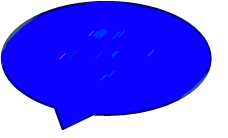 6.3.3	Bu Parcmon yr Awdurdod yn arwain taith gerdded arall ‘Cymraeg yn y Dirwedd’ yn Nhregynnon Isaf fel rhan o raglen hyfforddiant Siarter Awyr Agored Sir Benfro.6.4	Asesu sgiliau iaith Gymraeg ar gyfer swyddi newydd neu wag (Safon 153)6.4.1	Rhaid i bob cais i lenwi swyddi newydd neu wag gael ei ystyried gan Dîm Arweinyddiaeth yr Awdurdod (gweler 4.9 uchod).  Caiff yr ystadegau eu cofnodi ar system rheoli perfformiad Ffynnon a’u hadrodd i’r Pwyllgor Adolygu Gwasanaethau Archwilio a Chorfforaethol.6.5	Categoreiddio swyddi newydd neu wag (Safon 154)6.5.1	Cafodd 26 o swyddi eu hysbysebu yn ystod y cyfnod adrodd.  Roedd 8 yn y categori Cymraeg yn hanfodol, 3 yn y categori Cymraeg yn fanteisiol (2 o’r 3 yn cynnwys amod bod yr ymgeisydd llwyddiannus yn dysgu’r Gymraeg hyd at lefel B2 o fewn cyfnod penodol), 5 yn y categori Cymraeg yn ddymunol a 10 yn cael eu hysbysebu heb unrhyw Gymraeg yn ofynnol gan eu bod yn swyddi tymor-byr dros-dro neu nad oedd y Gymraeg yn ofynnol ar gyfer y swydd benodol honno.7.1	Mae copi o’r Hysbysiad Cydymffurfio â gyflwynwyd i’r Awdurdod gan Gomisiynydd y Gymraeg i’w weld ar wefan yr Awdurdod.7.2	Mae dogfen “Safonau’r Gymraeg: Sylwadau a Chwynion” ar gael ar wefan yr Awdurdod.  Yn y ddogfen honno, rhestrir y Safonau y mae’n rhaid i’r Awdurdod gydymffurfio â hwy, ynghyd â’r broses a ddilynir os bydd rhywun yn gwneud cwyn i’r Awdurdod am fethu yn y ddyletswydd honno.8.1	Prif Weithredwr yr Awdurdod, yn y pen draw, sy’n gyfrifol am weithredu a monitro Safonau’r Gymraeg.  Fodd bynnag, mae unrhyw weithredu sy’n ymwneud â’r Safonau o ddydd i ddydd wedi’i ddirprwyo i’r Rheolwr Gwasanaethau Gweinyddol a Democrataidd.  Hefyd, mae pob Cyfarwyddwr, Pennaeth Gwasanaeth ac Arweinydd Tîm yn gwbl ymwybodol o oblygiadau’r Safonau.8.2	Caiff yr Adroddiad Monitro Blynyddol ei gyflwyno i’r Awdurdod i’w gymeradwyo cyn cael ei gyflwyno i Gomisiynydd y Gymraeg.CRYNODEB GWEITHREDOL1.	RHAGAIR2.	SAFONAU CYFLENWI GWASANAETHAU (SAFONAU 1 – 87)Y nifer fu’n edrych ar ein gwefan fesul blwyddynCymraegSaesneg2019/20141,385** (12,715)1,278,512** (1,247,188)2018/1910,7441,275,1592017/1811,515*980,769*2016/1712,5651,077,4753.	SAFONAU LLUNIO POLISI (SAFONAU 88 – 97)4.	SAFONAU GWEITHREDU (SAFONAU 98 – 144)5.	SAFONAU HYBU (SAFONAU 145 – 146)6.	SAFONAU CADW COFNODION (SAFONAU 147 – 154)7.	SAFONAU ATODOL (SAFONAU 155 – 175)8.	MONITRO CYDYMFFURFIAETH